Пәні:Қазақ тілі мен әдебиетіҚазақ тілі мен әдебиетіСыныбы:1010Мұғалімі:Есекеева Лайля ЕрниязовнаЕсекеева Лайля ЕрниязовнаСабақтың бөліміЕңбек нарығы және сұраныс. Балғабек Қыдырбекұлы "Теміржолшы"Еңбек нарығы және сұраныс. Балғабек Қыдырбекұлы "Теміржолшы"Сабақ тақырыбыЕңбек нарығы. 1-сабақЕңбек нарығы. 1-сабақОсы сабаққа қол жеткізетін оқу мақсаттары:10.1.1.1-  мәтін үзінділері бойынша болжам жасау, өз біліміне сүйініп тақырыпты жалғыстыру;10.1.3.1- оқу- кәсіби, қоғамдық саяси, әлеуметтік- мәдени тақырыптар аясында қолданылған сөздер мен термин сөздердің мағынасын түсіну;10.1.1.1-  мәтін үзінділері бойынша болжам жасау, өз біліміне сүйініп тақырыпты жалғыстыру;10.1.3.1- оқу- кәсіби, қоғамдық саяси, әлеуметтік- мәдени тақырыптар аясында қолданылған сөздер мен термин сөздердің мағынасын түсіну;Бағалау критерийі:- мәтіннің мақсатты аудиториясын анықтайды;-автордың негізгі ойы мен көзқарасын анықтайды;- мәтіндегі ақпараттың өзектілігін анықтап, қорытынды жасайды;- мәтіннің мақсатты аудиториясын анықтайды;-автордың негізгі ойы мен көзқарасын анықтайды;- мәтіндегі ақпараттың өзектілігін анықтап, қорытынды жасайды;Құндылықтарға баулу:Қазақстандық патриотизм мен азаматтық жауапкершілік. - ұлттық сана-сезім;- тәуелсіздік;- ар-ождан бостандығы;Қазақстандық патриотизм мен азаматтық жауапкершілік. - ұлттық сана-сезім;- тәуелсіздік;- ар-ождан бостандығы;Сабақтың барысы:Сабақтың барысы:Сабақтың барысы:Сабақтың жоспарланған кезеңдері:Сабақта жоспарланған жаттығу түрлеріРесурстар Сабақтың басы:Сабақтың ортасы:Ұйымдастыру кезеңі 1. Психологиялық ахуал орнату;2. Деңгей: Білу1.Зерттеу сұрағы:1.Жұмыс уақыты дегеніміз не?2.Демалыс уақыты дегеніміз не?3.Жалақы дегеніміз не? 1. Жұмыс уақыты– жұмысшы немесе қызметші мекеменің ішкі тәртібінің ережелеріне сәйкес жұмыс орнында болуға және еңбек міндеттерін орындауға тиіс күнтізбелік мерзім. 2. Дeмалыс уақыты - бұл жұмысшының қызметтік міндеттерін атқарудан бос кезеңінде өз қалауынша пайдалана алатын уақыт. 3.Жалақы — еңбектің күрделілігіне, саны мен сапасына сәйкес төленетін сыйлық (табыс)2."Суреттер галереясы" әдісі. Тақырыпты сурет бойынша болжау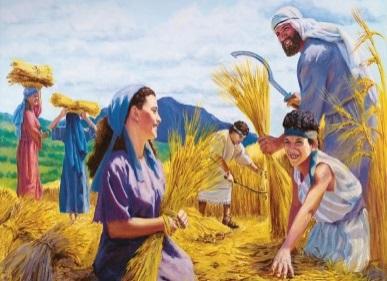 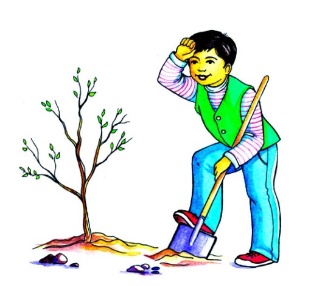 -Суретте не бейнеленген?-Еңбек дегеніміз не?-Нарық дегеніміз не?-Еңбек нарығы деген сөзді естідіңдер ме-Ендеше бүгінгі сабақтың тақырыбы қандай болмақ?Сабақтың тақырыбы, оқу мақсаттарын таныстыру.Еңбектің адам өмірінде алатын орны мен маңызы туралы қысқаша оқушылармен талқылау.2 –тапсырма. Ж.Тыңдалымалды тапсырма. "Сен-маған, мен-саған" стратегиясы арқылы ашық сұрақтар- Еңбек нарығы деген не-Еңбек нарығы мен жұмыссыздық мәселесінде қандай байланыс бар?- Еңбек нарығының қандай жағымды және жағымсыз жақтары болады?Интербелсенді тақтада2.Берілген сөздердің мағынасын «Сөздік гол» әдісі арқылы ашыңыз.Жаңа сөздермен танысу:1.Сөздерден сөз тіркестерін құрау;2. Сөз тіркестерінен сөйлем құрастыру.ҚБ "Жапондық әдіс" арқылы оқушы өз-өзіне бағалау жүргізеді.Мақсаты:Оқуға деген талпынысын арттыру.Бағалау критерийі:- жаңа сөздерді үйренеді;- сөздік жұмысын жүргізеді.-сөздер мен сөз тіркесін жасайды.Дескриптор:- жаңа сөздерді үйрене алады;- сөздік жұмысын жүргізе алады.-сөздер мен сөз тіркесін жасай алады.3.Презентация. Таныстырылым. "Еңбек нарығы"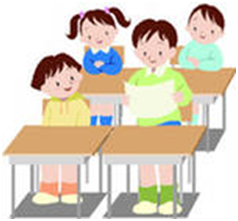 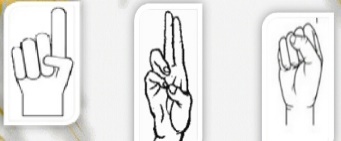 Сабақтың соңы:Деңгей: Түсіну3.Тыңдалым. 5-тапсырма. Мәтінді тыңдау4.ЖЖ. Тыңдалымнан кейінгі тапсырма.Айтылым. 6-тапсырма. 1. Мәтінде не туралы айтылған?2.Мәтіндегі таныс емес сөздердің мағынасын сөздіктен анықтаңдар.1. « Неліктен?» әдісіШарты: Оқушылар өздерінің тыңдаған ақпараттарының негізгі ақпарат болатынын дәлелдер келтіре отырып, өзара талқылау және  сөйлеу этикеті формаларын дұрыс таңдай білу.Тапсырма. Ескерту, сөгіс, жеке еңбек шарты, тәртіптік жазалау, жұмыстан шығару, еңбек кітапшасы сөз бен сөз тіркестерін қолданып, әңгіме құрыңыздар.Жазылым. Айтылым. 1-тапсырма. Еңбек туралы бір мақал-мәтелдің мағынасын түсіндір.Мысалы:"Еңбек етсең  ерінбей, тояды қарынын тіленбей". Ерінбей  еңбек етсең, арманыңа жетесің. Арманың орындалса, өзіңді бақытты санайсың.Бағалау критерийі:- негізгі ақпаратты анықтайды;- жұпта өзара талқылайды;- сұрақтарға жауап береді;- дәлелдер арқылы өзара талқылайды;- сөйлеу этикеті формаларын дұрыс қолданады.Дескрипторлар- негізгі ақпараттарды анықтай алады;-жұпта өзара талқылай лады;- сұрақтарға жауап бере алады;- дәлелдер арқылы өзара талқылай алады;- сөйлеу этикеті формаларын дұрыс  қолдана біледі.ҚБ. " Өзін-өзі бағалау" Өз-өзіне баға беріп, қолпаштауМақсат: Өз сұрақ-жауабының нәтижесіне баға беру.Деңгей: Қолдану ТЖ.  1- тапсырма. Айтылым. ЖазылымБір мақал-мәтелдің мағынасын түсіндіріп, жазыңдар.3-тапсырма. 1. Мақал-мәтелдерді аударыңдар.2. Берілген 4 сурет бойынша еңбек нарығында қай жұмыс түрі маңызды? Ойыңды қысқаша жаз.6.Тілдік бағдар. Грамматика Оңаша және ортақ тәуелдеу.Бағалау критерийі: -шығармада көтерілген жалпыаазаматтық мәселені айқындайды;- аргументтерді талдай отырып, астарлы ойды анықтайды -ауызша және жазбаша жұмыстарда орынды қолданады.Дескриптор:-  шығармада көтерілген жалпыаазаматтық мәселені  салыстыр біледі;- аргументтерді талдай отырып, астарлы ойды анықтай алады;-ауызша және жазбаша жұмыстарда орынды қолданады;«Серпілген сауал» әдісі:1. Еңбек нарығы дегеніміз не?2. Еңбек нарығы мен жұмыссыздық мәселесінің қандай байланыс бар?3. Еңбек нарығының қандай жағымды, жағымсыз жақтары болады?Үйге тапсырма: 7-тапсырма. 1.Тыңдалған мәтін бойынша түсінгеніңді жазыңдар.2. Тәуелдеңдер: Отан, ұстаз;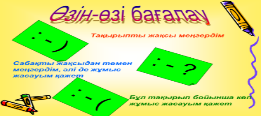 